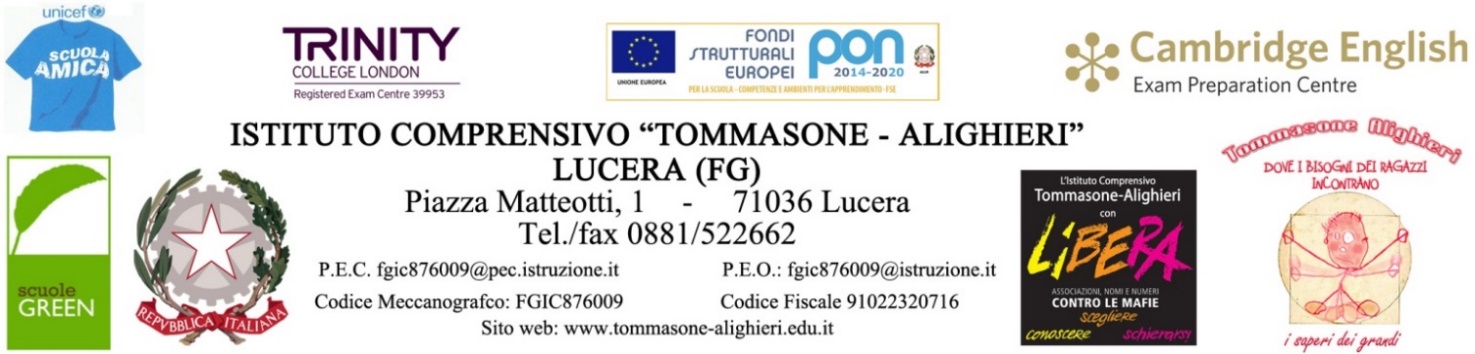 SCUOLA DELL’INFANZIAa.s. 2020-2021Osservazioni:______________________________________________________________________________________________________________________________________________________________________________________________________________________________Data____________                                                                                               Il team dei Docenti                                                                                                             ________________                                                                                       _______________                                                                                        _______________ Alunno/a: Cognome ____________Nome______________    sez. _____________GRIGLIA OSSERVAZIONE ALUNNI QUATTRENNIGRIGLIA OSSERVAZIONE ALUNNI QUATTRENNIINTERMEDIAINTERMEDIAINTERMEDIAFINALEFINALEFINALEIL SÈ E L'ALTROIL SÈ E L'ALTROSINOIn parteSINOIn parteE’ autonomo nelle attività di routineE’ autonomo nelle attività di routine☐☐☐☐☐☐Si relaziona con serenità con l’adultoSi relaziona con serenità con l’adulto☐☐☐☐☐☐Collabora con i compagniCollabora con i compagni☐☐☐☐☐☐Rispetta le regole di comportamento in modo adeguato nelle varie situazioniRispetta le regole di comportamento in modo adeguato nelle varie situazioni☐☐☐☐☐☐Si impegna e porta a termina un’attivitàSi impegna e porta a termina un’attività☐☐☐☐☐☐Intuisce di avere un proprio ruolo in famiglia e a scuolaIntuisce di avere un proprio ruolo in famiglia e a scuola☐☐☐☐☐☐E’ sensibile alla pluralità di culture, lingue e esperienzeE’ sensibile alla pluralità di culture, lingue e esperienze☐☐☐☐☐☐Ha consapevolezza, come primo approccio, dei diritti e dei doveri di ciascunoHa consapevolezza, come primo approccio, dei diritti e dei doveri di ciascuno☐☐☐☐☐☐IL CORPO E IL MOVIMENTOIL CORPO E IL MOVIMENTORiconosce e denomina le principali parti del corpoRiconosce e denomina le principali parti del corpo☐☐☐☐☐☐Rappresenta graficamente la figura umana in modo adeguato all’etàRappresenta graficamente la figura umana in modo adeguato all’età☐☐☐☐☐☐Ha sicurezza nelle proprie capacità motorieHa sicurezza nelle proprie capacità motorie☐☐☐☐☐☐Esegue semplici percorsi motoriEsegue semplici percorsi motori☐☐☐☐☐☐Manipola con piacere materiale modellabileManipola con piacere materiale modellabile☐☐☐☐☐☐Conosce gli organi di senso e discrimina le percezioniConosce gli organi di senso e discrimina le percezioni☐☐☐☐☐☐Mostra una certa autonomia nell’uso dei servizi igieniciMostra una certa autonomia nell’uso dei servizi igienici☐☐☐☐☐☐Mangia da solo rispettando le regole di comportamento a tavolaMangia da solo rispettando le regole di comportamento a tavola☐☐☐☐☐☐Assume comportamenti corretti per la sicurezza e la salute propria e degli altriAssume comportamenti corretti per la sicurezza e la salute propria e degli altri☐☐☐☐☐☐IMMAGINI, SUONI E COLORIIMMAGINI, SUONI E COLORISperimenta tecniche e materiali diversiSperimenta tecniche e materiali diversi☐☐☐☐☐☐Verbalizza le sue produzioni attribuendo significati ai prodottiVerbalizza le sue produzioni attribuendo significati ai prodotti☐☐☐☐☐☐Riproduce forme e colori dell’ambienteRiproduce forme e colori dell’ambiente☐☐☐☐☐☐Partecipa a giochi di imitazione  e drammatizzazionePartecipa a giochi di imitazione  e drammatizzazione☐☐☐☐☐☐Mostra interesse per la musicaMostra interesse per la musica☐☐☐☐☐☐Si  esprime in modo personale con creatività e partecipazioneSi  esprime in modo personale con creatività e partecipazione☐☐☐☐☐☐DISCORSI E PAROLEDISCORSI E PAROLEAscolta e comprende brevi raccontiAscolta e comprende brevi racconti☐☐☐☐☐☐Struttura la frase in modo appropriato  all’etàStruttura la frase in modo appropriato  all’età☐☐☐☐☐☐Verbalizza le proprie esperienzeVerbalizza le proprie esperienze☐☐☐☐☐☐Comunica in modo disinvolto con compagni e adultiComunica in modo disinvolto con compagni e adulti☐☐☐☐☐☐Interviene in modo pertinente nelle conversazioniInterviene in modo pertinente nelle conversazioni☐☐☐☐☐☐Memorizza canti, poesie e filastroccheMemorizza canti, poesie e filastrocche☐☐☐☐☐☐Ascolta e comprende i bisogni degli altri rispettando le diversitàAscolta e comprende i bisogni degli altri rispettando le diversità☐☐☐☐☐☐Esprime con il linguaggio verbale i sentimenti, i bisogni e gli stati d’animoEsprime con il linguaggio verbale i sentimenti, i bisogni e gli stati d’animo☐☐☐☐☐☐CONOSCENZA DEL MONDOCONOSCENZA DEL MONDORiconosce le relazioni spaziali (avanti-dietro, sopra-sotto)Riconosce le relazioni spaziali (avanti-dietro, sopra-sotto)☐☐☐☐☐☐Riconosce le dimensioni (lungo-corto, spesso-sottile)Riconosce le dimensioni (lungo-corto, spesso-sottile)☐☐☐☐☐☐Opera semplici classificazioni secondo criteri datiOpera semplici classificazioni secondo criteri dati☐☐☐☐☐☐Riconosce e rappresenta le quantità (nessuno, uno, tanti, pochi)Riconosce e rappresenta le quantità (nessuno, uno, tanti, pochi)☐☐☐☐☐☐Riconosce le principali forme (cerchio, quadrato, triangolo)Riconosce le principali forme (cerchio, quadrato, triangolo)☐☐☐☐☐☐Ha un atteggiamento curioso e mostra interesse per ciò che lo circondaHa un atteggiamento curioso e mostra interesse per ciò che lo circonda☐☐☐☐☐☐Rievoca e ordina in sequenza le fasi di una storiaRievoca e ordina in sequenza le fasi di una storia☐☐☐☐☐☐Percepisce i ritmi della giornata o di un eventoPercepisce i ritmi della giornata o di un evento☐☐☐☐☐☐Rispetta l’ambiente in cui vive e adotta comportamenti correttiRispetta l’ambiente in cui vive e adotta comportamenti corretti☐☐☐☐☐☐Conosce ed utilizza le parti costitutive del computer (monitor, mouse, ecc.)Conosce ed utilizza le parti costitutive del computer (monitor, mouse, ecc.)☐☐☐☐☐☐